Es el proceso de completar el traspaso de un vehículo que está registrado como uno para transporte público o turístico.Persona que adquirió un vehículo que está registrado como uno de transporte público o turístico y tiene que realizar el proceso de traspaso en el Departamento de Transportación y Obras Públicas.¿Tiene multas administrativas pendiente de pago o deudas con ASUME o ACAA?  De ser así deberá pagarlas antes de comenzar este proceso y traer la certificación correspondiente. 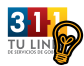 Los formularios deben completarse en letra de molde o utilizando una maquinilla.  Utilice tinta negra o azul oscuro. Debe tener la disponibilidad de completar el traspaso antes de que se cumplan diez (10) días a partir de la juramentación porque de lo contrario, tendrá que pagar la penalidad y recargos que le apliquen.En cualquier oficina de CESCO							Directorio de CESCODe haber adquirido el vehículo mediante financiamiento local o extranjero, deberá traer el contrato y pagará en Sellos de Rentas Internas el .005 % del precio de venta (Las cooperativas locales están exentas).Sello de Rentas Internas por el valor de diez dólares ($10.00).Carta de saldo (si el vehículo tiene Gravamen Mobiliario) y Comprobante de Rentas Internas código 1696, por valor de cinco dólares ($5.00).El ciudadano debe verificar los posibles costos de tramitación de los documentos que se gestionan fuera del Departamento de Transportación y Obras Públicas ya que los mismos no están incluidos en esta sección.Traer identificación vigente con foto fehaciente (donde se compruebe identidad).De no tener un record creado en nuestro Sistema DAVID+ deberá presentar un documento fehaciente (donde se pueda comprobar o dar fe) que nos certifique su número de Seguro Social o un Pasaporte vigente de los Estados Unidos o país extranjero.En el caso de ser una compañía o corporación deberá presentar:Evidencia fehaciente (donde se pueda comprobar o dar fe) del número de Seguro Social PatronalEvidencia del Departamento de Estado de Puerto Rico o del país de origen de la compañía o corporación.Carta de la compañía autorizando un representante a realizar la transacción solicitada e identificación con foto vigenteJuramentar el traspaso que se encuentra al dorso del Título.De haber adquirido el vehículo mediante financiamiento local o extranjero, deberá traer el contrato y pagará en Sellos de Rentas Internas el .005 % del precio de venta (Las cooperativas locales están exentas).Original del Permiso para Vehículo de Motor o Arrastres (si está vigente).  De no estar legible, deberá presentar Certificación de Marbete.Sello de Rentas Internas por el valor de diez dólares ($10.00).Carta de saldo (si el vehículo tiene Gravamen Mobiliario) y Comprobante de Rentas Internas código 1696, por valor de cinco dólares ($5.00).Permiso de la Comisión de Servicio Público, Compañía de Turismo o Departamento de Transportación y Obras Públicas (debe tener el ponche original de la agencia).Inspección de la Comisión de Servicio Público, Compañía de Turismo o Departamento de Transportación y Obras Públicas.Someter traspaso dentro de los próximos diez (10) días de la juramentación de lo contrario pagará la penalidad y recargos aplicables.¿Cuáles tarjetas de identificación se aceptan en caso de no tener disponible la licencia? - El ciudadano puede presentar su pasaporte, la tarjeta electoral o su tarjeta de identificación de su trabajo.Página Web DTOP –http://www.dtop.gov.prPágina Web Comisión de Servicio Público – http://csp.gobierno.pr/Página Web Compañía de Turismo – http://seepuertorico.com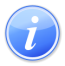 Descripción del Servicio 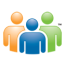 Audiencia y Propósito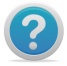 Consideraciones 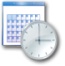 Lugar y Horario de Servicio 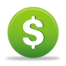 Costo del Servicio y Métodos de Pago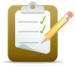 Requisitos para Obtener Servicio 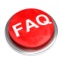 Preguntas Frecuentes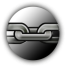 Enlaces Relacionados